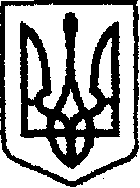 У К Р А Ї Н Ачернігівська обласна державна адміністраціяУПРАВЛІННЯ  КАПІТАЛЬНОГО БУДІВНИЦТВАН А К А Звід  16 квітня 2021 р.                         Чернігів		                      № 6-агПро закріплення автомобіля     	Відповідно до статей 6, 41 Закону України «Про місцеві державні адміністрації», з метою ефективного використання службових автомобілів, що належать Управлінню капітального будівництва Чернігівської обласної державної адміністрації, та для забезпечення оперативного вирішення виробничих питань,н а к а з у ю:        1. Закріпити з правом керування за водієм автотранспортних засобів відділу адміністративно-господарської та організаційної роботи Багатенком Миколою   службовий автомобіль DAEWO NEXIA, державний номер: СВ 1366 ВМ.        2. Визначити водія автотранспортних засобів відділу адміністративно-господарської та організаційної роботи Багатенка Миколу   відповідальним за використання паливно-мастильних матеріалів, збереження, справний технічний стан та дотримання вимог законодавства щодо використання службового автомобіля DAEWO NEXIA, державний номер: СВ 1366 ВМ.        3. Контроль за виконанням наказу залишаю за собою.Начальник                                                                              Богдан КРИВЕНКО     